АДМИНИСТРАЦИЯВасильевского сельского поселенияБелогорского районаРеспублики КрымПОСТАНОВЛЕНИЕ24.04.2019 г. 				с.Васильевка				№79Об утверждении муниципальной программы «Участие в предупреждении и ликвидации последствий чрезвычайных ситуаций в границах поселения»В соответствии со статьей 179 Бюджетного кодекса Российской Федерации, статьей 14 Федерального закона от 06.10.2003 № 131-ФЗ «Об общих принципах организации местного самоуправления в Российской Федерации», статьи 11 Федерального закона от 21.12.1994 № 68-ФЗ «О защите населения и территорий от чрезвычайных ситуаций природного и техногенного характера», Устава муниципального образования Васильевское сельское поселение Белогорского района Республики Крым, Администрация Васильевского сельского поселения Белогорского района Республики КрымПОСТАНОВЛЯЕТ:1. Утвердить муниципальную программу «Участие в предупреждении и ликвидации последствий чрезвычайных ситуаций в границах поселения» на 
2018 год и плановый период 2019 2020 года (далее - Программа). 2.Настоящее постановление подлежит размещению на официальном сайте Администрации Васильевского сельского поселения в информационно-телекоммуникационной сети «Интернет».3.Контроль за исполнением настоящего постановления оставляю за собой.Председатель Васильевского сельского совета-Глава администрации Васильевскогосельского поселения								В.Д. ФрангопуловУтвержденопостановлением АдминистрацииВасильевского сельского поселения Белогорского района Республики Крым от 24.04.2019 г. №79Муниципальная программа «Участие в предупреждении и ликвидации последствий чрезвычайных ситуаций в границах поселения»Паспорт Программы1.Характеристика сферы предупреждения и ликвидации последствий чрезвычайных ситуаций, основные проблемы и прогноз развития в данной сфереОбщая площадь территории Васильевского сельского поселения – 11364,6 га. Численность населения поселения по состоянию на 01.01.2019 составляет-2596 человек.На территории Васильевского сельского поселения расположены 6 населенных пунктаК возникновению масштабных ЧС на территории поселения могут привести также аварии (технические инциденты) на линиях электро-, газоснабжения.2.Цели и задачи ПрограммыЦели Программы: -предупреждение возникновения и развития ЧС;-повышение уровня защиты населения от ЧС и защищенности опасных объектов от угроз природного и техногенного характера;-обеспечение необходимых условий для безопасной жизнедеятельности и устойчивого социально-экономического развития Васильевского сельского поселения;-снижение размеров ущерба и потерь от ЧС.Основные задачи Программы: -создание условий для снижения рисков и смягчения последствий ЧС природного и техногенного характера;-повышение готовности сил и средств к реагированию на ЧС;-разработка и реализация мероприятий по выявлению опасностей и прогнозированию ЧС.3.Характеристика основных мероприятий Программы, необходимость их осуществления1.Финансовое обеспечение соглашений с организациями, выделяющими инженерную и водоподающую технику для ликвидации ЧС, связанных с массовыми лесными пожарами.В случае возникновения массовых лесных пожаров, организации, осуществляющие свою деятельность на территории Васильевского сельского поселения, выделяют необходимую технику для ликвидации ЧС, связанной с пожарами, в соответствии с заключенными соглашениями. Денежные средства предусматриваются на закупку топлива, питание водителей, использование техники и т.д.2. Лабораторные исследования воды в общественных колодцах и водоёмах на территории поселения в период весеннего паводка, атмосферного воздуха при возникновении ЧС.Исследования проводятся в случае затопления общественных колодцев в период весенних паводков.3.Изготовление информационных стендов, баннеров, памяток, листовок, знаков (аншлагов), методических рекомендаций по предупреждению ЧС природного и техногенного характера, действиям при возникновении ЧС.Проводится для информирования и обучения населения действиям при возникновении ЧС.Планируемые расходы на выполнение мероприятий программы рассчитаны с учетом объема финансирования мероприятий в текущем финансовом году увеличенные на коэффициент - дефлятор.4.Ресурсное обеспечение Программы.Финансирование Программы обеспечивается в первую очередь, за счет средств бюджета Васильевского сельского поселения Васильевского сельского поселения.В целом на выполнение Программы требуются финансовые средства в размере 117 тыс. рублей.Наименование ПрограммыМуниципальная программа «Участие в предупреждении и ликвидации последствий чрезвычайных ситуаций в границах поселения» (далее - Программа) Муниципальная программа «Участие в предупреждении и ликвидации последствий чрезвычайных ситуаций в границах поселения» (далее - Программа) Муниципальная программа «Участие в предупреждении и ликвидации последствий чрезвычайных ситуаций в границах поселения» (далее - Программа) Муниципальная программа «Участие в предупреждении и ликвидации последствий чрезвычайных ситуаций в границах поселения» (далее - Программа) Цели ПрограммыЦели:- предупреждение возникновения и развития чрезвычайных ситуаций (далее - ЧС) ;- повышение уровня защиты населения от ЧС и защищенности опасных объектов от угроз природного и техногенного характера;- обеспечение необходимых условий для безопасной жизнедеятельности и устойчивого социально-экономического развития Васильевского сельского поселения;- снижение размеров ущерба и потерь от ЧСЦели:- предупреждение возникновения и развития чрезвычайных ситуаций (далее - ЧС) ;- повышение уровня защиты населения от ЧС и защищенности опасных объектов от угроз природного и техногенного характера;- обеспечение необходимых условий для безопасной жизнедеятельности и устойчивого социально-экономического развития Васильевского сельского поселения;- снижение размеров ущерба и потерь от ЧСЦели:- предупреждение возникновения и развития чрезвычайных ситуаций (далее - ЧС) ;- повышение уровня защиты населения от ЧС и защищенности опасных объектов от угроз природного и техногенного характера;- обеспечение необходимых условий для безопасной жизнедеятельности и устойчивого социально-экономического развития Васильевского сельского поселения;- снижение размеров ущерба и потерь от ЧСЦели:- предупреждение возникновения и развития чрезвычайных ситуаций (далее - ЧС) ;- повышение уровня защиты населения от ЧС и защищенности опасных объектов от угроз природного и техногенного характера;- обеспечение необходимых условий для безопасной жизнедеятельности и устойчивого социально-экономического развития Васильевского сельского поселения;- снижение размеров ущерба и потерь от ЧСЗадачи ПрограммыЗадачи:-создание условий для снижения рисков и смягчения последствий ЧС природного и техногенного характера;-повышение уровня готовности сил и средств к реагированию на ЧС;-разработка и реализация мероприятий по выявлению опасностей и прогнозированию ЧСЗадачи:-создание условий для снижения рисков и смягчения последствий ЧС природного и техногенного характера;-повышение уровня готовности сил и средств к реагированию на ЧС;-разработка и реализация мероприятий по выявлению опасностей и прогнозированию ЧСЗадачи:-создание условий для снижения рисков и смягчения последствий ЧС природного и техногенного характера;-повышение уровня готовности сил и средств к реагированию на ЧС;-разработка и реализация мероприятий по выявлению опасностей и прогнозированию ЧСЗадачи:-создание условий для снижения рисков и смягчения последствий ЧС природного и техногенного характера;-повышение уровня готовности сил и средств к реагированию на ЧС;-разработка и реализация мероприятий по выявлению опасностей и прогнозированию ЧСЗаказчик программыАдминистрация Васильевского сельского поселения Администрация Васильевского сельского поселения Администрация Васильевского сельского поселения Администрация Васильевского сельского поселения Разработчик ПрограммыАдминистрация Васильевского сельского поселенияАдминистрация Васильевского сельского поселенияАдминистрация Васильевского сельского поселенияАдминистрация Васильевского сельского поселенияИсполнители ПрограммыУчреждения, сельскохозяйственные организации, расположенные на территории поселенияУчреждения, сельскохозяйственные организации, расположенные на территории поселенияУчреждения, сельскохозяйственные организации, расположенные на территории поселенияУчреждения, сельскохозяйственные организации, расположенные на территории поселенияСроки реализации Программы2018-2020 годы2018-2020 годы2018-2020 годы2018-2020 годыИсточники финансирования Программы, в том числе по годам:Расходы (тыс. рублей) Расходы (тыс. рублей) Расходы (тыс. рублей) Расходы (тыс. рублей) Источники финансирования Программы, в том числе по годам:Всего201920202021Средства местного бюджета117 00039 00039 00039 000Другие источники----Планируемые результаты реализации Программы Реализация мероприятий Программы позволит повысить уровень безопасности населения Васильевского сельского поселения от ЧС природного и техногенного характера за счет:-снижения общего уровня риска возникновения ЧС природного и техногенного характера;-снижения материального ущерба от последствий ЧС;Реализация мероприятий Программы позволит повысить уровень безопасности населения Васильевского сельского поселения от ЧС природного и техногенного характера за счет:-снижения общего уровня риска возникновения ЧС природного и техногенного характера;-снижения материального ущерба от последствий ЧС;Реализация мероприятий Программы позволит повысить уровень безопасности населения Васильевского сельского поселения от ЧС природного и техногенного характера за счет:-снижения общего уровня риска возникновения ЧС природного и техногенного характера;-снижения материального ущерба от последствий ЧС;Реализация мероприятий Программы позволит повысить уровень безопасности населения Васильевского сельского поселения от ЧС природного и техногенного характера за счет:-снижения общего уровня риска возникновения ЧС природного и техногенного характера;-снижения материального ущерба от последствий ЧС;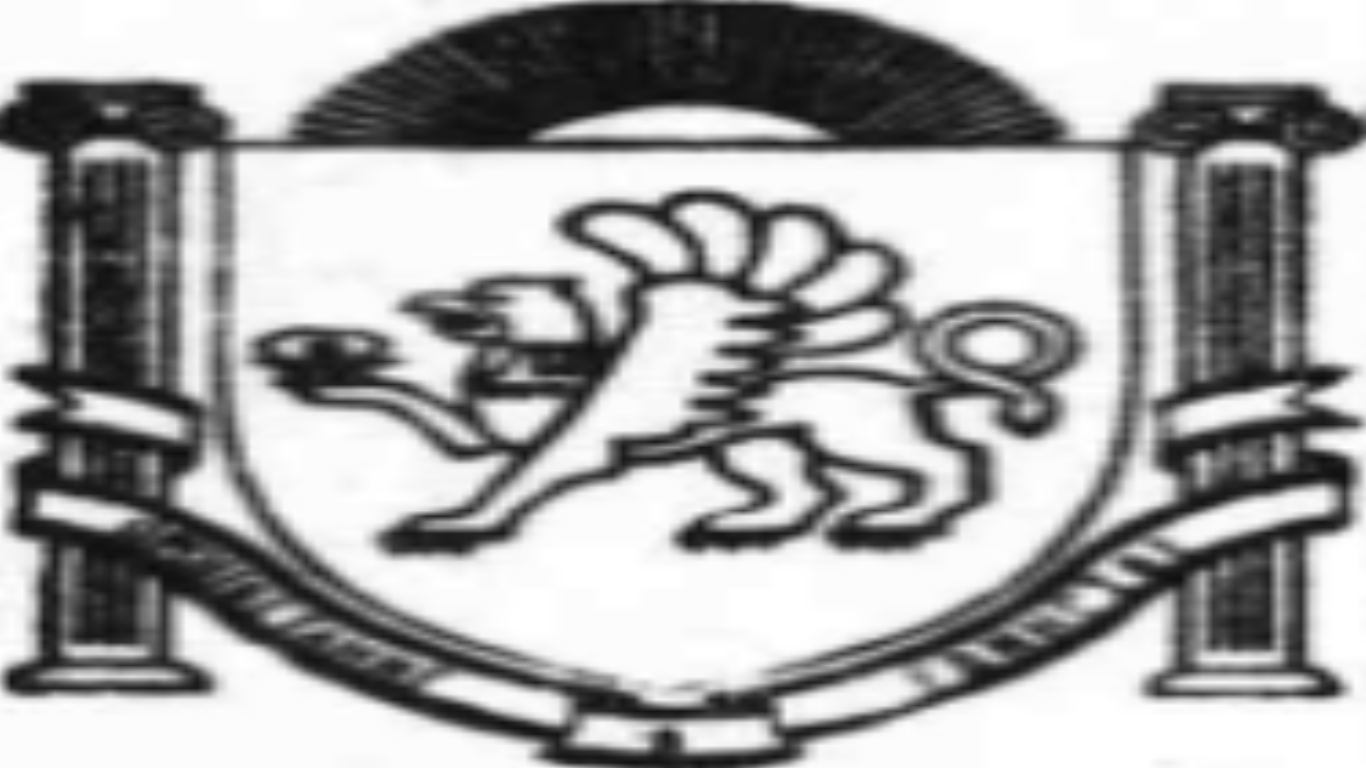 